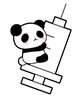 定期予防接種を県外の医療機関等で接種する場合、事前に申請することで接種費用の一部を費用助成します。◎申請方法◎【予防接種を受ける前】・依頼したい医療機関が受けたい予防接種を実施しているか確認をしてください。・本人（未成年の場合は親権者）が健康づくり課（塩田庁舎）へ「予防接種実施依頼書交付申請書」の申請をしてください。（接種を予定する医療機関を確認いたします。）※来庁が困難な場合は郵便でのやり取りもできますのでご連絡ください。【予防接種後】下記の書類を添えて申請をしてください。・予防接種費償還払申請書・請求書（健康づくり課窓口でお渡しします）・予防接種の記録が記載されているもの（母子健康手帳または予防接種済証等）・予診票（原本）・接種した医療機関等の領収書・申請者の振込み用通帳と印鑑